ALVIN 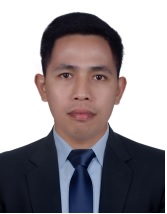 E-mail:  Alvin-396210@2freemail.com OBJECTIVES:To represent the brand by maximizing and contributing to the sales within the store through exceptional customer service and retail experience and to perform various operational duties such as store maintenance guidelines, and visual presentation  standards.SKILLS & COMPETENCIES:Exceptional Customer ServiceWith more than 8 years experiences in Sales/Marketing including retailKnowledgeable in Computer, Documentation, Proposals, Warehousing & E-CommerceWith strategic time management ideas & knowledgeable in merchandising WORKING HISTORY:PRESENT			Sales Associate III (Retail)2017				Dubai UAEGreet and assist customers as they shop for new products and suggest applicable and relevant up-sells to help customers walk out the door with everything they need.Demonstrate product usages & benefits & learn how to troubleshoot issues with customersRecords all customers inquiries for requests and inform for availability of the products.Booking Home Deliveries, Fixing Car Seats, Cribs, Walkers, Bouncers, Toys, Etc…Maintain focal display, merchandising, scan and received deliveries, & inter store transfers, etc.2017- JUNE28		Sales & Marketing Coordinator2015-APRIL 15		MEMS Talent Management Services / Quezon City, PhilippinesCoordinating in Event & Shows Management, Production & Promotional ShowsCoordinating the sales team by managing schedules, filing important documents and communicating relevant information and provide financial information.Ensuring the schedules of the events will be prepared as well as the sponsors2015- FEB07		Storekeeper In-Charge ( Warehouse & Showroom-Sales)2012- AUG23		Ahmad Abed Trading Est /AAA Bake-mate Riyadh, Saudi ArabiaProper checking of deliveries base on Quantity details, Expiry dates and LabelsReconcile shipping invoices and receiving reports to ensure count accuracy.Verify and track received inventory and complete inventory reports and logs.Ensure adequate record keeping and manage all documentation to confirm proper stock levels    and maintain inventory control.Handling Daily Cash Collections in Showroom & Deposit in the bank2012- AUG 18		Insurance Specialist (Sales/Marketing)2012- FEB 6		Yapster Conglomerate e-Insurance Brokers, Inc. Makati City, PhilippinesDeal with customer queries, analyzed precise ongoing market analysis and evaluation of competitors and looked out for unique ways to enhance sales.Prepare and deliver efficient customize sales quotations and proposals and present to different corporate companies & sub-agents and co-brokers.Coordinate with the co-brokers/agent and sub-agents on policy renewal, claims, quotations, and other information related to the client for the issuance of insurance policy.Handled Comprehensive Insurance, CTPL, Fire, Health, travel, group/individual, etc.2012- JAN25		Sales & Marketing Executive2009- MARCH 16	Monarch Insurance Company, Inc./ SGI Philippines / Makati City,Phil.Handling Motor /Comprehensive /CTPL (Individual & Corporate Accounts)Health / Medical – HMO (Individual & Corporate Accounts)Travel / Cargo / Fire & Lightning/etc.Collect cash / Cheque and other collection obligations from clientsCoordinate with the brokers/agent and sub-agents on policy renewal, claims, quotations, and other information related to the client for the issuance of insurance policy.2008-AUG 25		Storekeeper / Issuer Receiver Controller (Manufacturing)2006-AUG 25		LAMINA GRAPHICS CORPORATION / Valenzuela City, PhilippinesPrepare to monitor and check the items receives/release with in the dayUpdates stocks control and system  movement Implementation managementConduct daily/weekly/monthly/yearly reports inventory with FIFO systemKeep on labeling all the items and maintain cleanliness on entire premises2006- JULY 18	Quality Controller (Manufacturing)2006- FEB 18	ECCO FOOD CORPORATION / STIK-O / Valenzuela City, PhilippinesRecords all finished products by quantity, quality, rejects or damaged.Monitor target quota per day per machine production and observe cleanliness2005- DEC30	Quality Controller (Manufacturing)2005- JULY 15	SEVILLA CANDLE MANUFACTURING INC. / Malabon City, PhilippinesEnsure and Monitor the quality/quantity on each machine production releaseRecords all production targets per machine and prepare reports for production performances.TRAININGS / SEMINARS: Babyshop LLC	  - Store Inventory Management (SIM) - Jebil Ali Office Dubai Oct 8-10, 2019Babyshop LLC  	- Product Knowledge - Chicco / Avent / Maxicosi / Graco - Dec 2018SAP		- Warehousing Logistic Import & Export Management		 JEDDAH SAUDI ARABIA  December 18, 2014KA-ENTREP	- Business Entrepreneur / March 14, 2012 / Pasay City , Metro Manila PhilippinesSEC		- Security Exchange Commissions / September 22, 2011                  Insurance Commissions / Man ila PhilippinesFIRE & SAFETY	- Malabon Rescue Brigade / November 7, 2005  / PhilippinesEDUCATIONAL BACKGROUND:2001- 2004		Bachelor of Arts / Secondary Education				Major in Mathematics, Minor in ComputerNortheastern Mindanao Colleges (NEMCO) / Surigao City Philippines________________Applicant Signature: